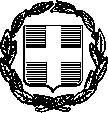 ΥΠΕΥΘΥΝΗ ΔΗΛΩΣΗ(άρθρο 8 Ν.1599/1986)Με ατομική μου ευθύνη και γνωρίζοντας τις κυρώσεις (3), που προβλέπονται από της διατάξεις της παρ. 6 του άρθρου 22 του Ν. 1599/1986, ότι ως γονέας/κηδεμόνας  του /της μαθητή/τριας __________________________________ της _____ τάξης του σχολείου δηλώνω ότι:Η Διεύθυνση της μόνιμης κατοικίας μου είναι____________________________________Τα τηλέφωνα επικοινωνίας είναι: ___________________________ και _____________________________Μπορεί το σχολείο να επικοινωνήσει μαζί μου στο e-mail :______________________________________________Το παιδί μου θα συνοδεύεται κατά την αποχώρησή του από το σχολείο από τους :_______________________________________________ή _____________________________________________Αν χρειαστεί να το παραλάβει κάποιος άλλος από το σχολείο, θα ενημερώσω το σχολείο με τηλεφώνημά μου, πριν την λήξη των μαθημάτων. Ημερομηνία:	../../20....Ο – Η Δηλ(Υπογραφή)Αναγράφεται από τον ενδιαφερόμενο πολίτη ή Αρχή ή η Υπηρεσία του δημόσιου τομέα, που απευθύνεται η αίτηση.Αναγράφεται ολογράφως.«Όποιος εν γνώσει του δηλώνει ψευδή γεγονότα ή αρνείται ή αποκρύπτει τα αληθινά με έγγραφη υπεύθυνη δήλωση του άρθρου 8 τιμωρείται με φυλάκιση τουλάχιστον τριών μηνών. Εάν ο υπαίτιος αυτών των πράξεων σκόπευε να προσπορίσει στον εαυτόν του ή σε άλλον περιουσιακό όφελος βλάπτοντας τρίτον ή σκόπευε να βλάψει άλλον, τιμωρείται με κάθειρξη μέχρι 10 ετών.Σε περίπτωση ανεπάρκειας χώρου η δήλωση συνεχίζεται στην πίσω όψη της και υπογράφεται από τον δηλούντα ή την δηλούσα.ΠΡΟΣ(1):    Το 1ο Δημοτικό Σχολείο Κάτω Αχαΐας    Το 1ο Δημοτικό Σχολείο Κάτω Αχαΐας    Το 1ο Δημοτικό Σχολείο Κάτω Αχαΐας    Το 1ο Δημοτικό Σχολείο Κάτω Αχαΐας    Το 1ο Δημοτικό Σχολείο Κάτω Αχαΐας    Το 1ο Δημοτικό Σχολείο Κάτω Αχαΐας    Το 1ο Δημοτικό Σχολείο Κάτω Αχαΐας    Το 1ο Δημοτικό Σχολείο Κάτω Αχαΐας    Το 1ο Δημοτικό Σχολείο Κάτω Αχαΐας    Το 1ο Δημοτικό Σχολείο Κάτω Αχαΐας    Το 1ο Δημοτικό Σχολείο Κάτω Αχαΐας    Το 1ο Δημοτικό Σχολείο Κάτω Αχαΐας    Το 1ο Δημοτικό Σχολείο Κάτω Αχαΐας    Το 1ο Δημοτικό Σχολείο Κάτω ΑχαΐαςΟ – Η Όνομα:Επώνυμο:Επώνυμο:Όνομα και Επώνυμο Πατέρα:Όνομα και Επώνυμο Πατέρα:Όνομα και Επώνυμο Πατέρα:Όνομα και Επώνυμο Πατέρα:Όνομα και Επώνυμο Μητέρας:Όνομα και Επώνυμο Μητέρας:Όνομα και Επώνυμο Μητέρας:Όνομα και Επώνυμο Μητέρας:Ημερομηνία γέννησης(2):Ημερομηνία γέννησης(2):Ημερομηνία γέννησης(2):Ημερομηνία γέννησης(2):Τόπος Γέννησης:Τόπος Γέννησης:Τόπος Γέννησης:Τόπος Γέννησης:Αριθμός Δελτίου Ταυτότητας:Αριθμός Δελτίου Ταυτότητας:Αριθμός Δελτίου Ταυτότητας:Αριθμός Δελτίου Ταυτότητας:Τηλ:Τόπος Κατοικίας:Τόπος Κατοικίας:Οδός:Αριθ:ΤΚ:Αρ. Τηλεομοιοτύπου (Fax):Αρ. Τηλεομοιοτύπου (Fax):Αρ. Τηλεομοιοτύπου (Fax):Δ/νση Ηλεκτρ. Ταχυδρομείου (Ε-mail):Δ/νση Ηλεκτρ. Ταχυδρομείου (Ε-mail):